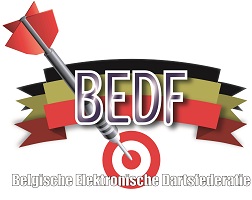 B.E.D.F. - Inschrijving club voor seizoen 2018-2019Afdeling Nederland
De ploeg inschrijving bedraagt € 25.
Elke nieuwe ploeg betaalt een waarborg van € 50.
Te betalen op rekeningnummer BE27 9794 3637 1073 met vermelding van de clubnaam.Privacyverklaring – Inschrijving van clubsBij de B.E.D.F. V.Z.W. zijn we er ons van bewust dat u vertrouwen in ons stelt. Wij zien het dan ook als onze verantwoordelijkheid om uw privacy te beschermen. Via deze privacyverklaring laten we u weten welke gegevens we verzamelen, waarom we deze gegevens verzamelen en hoe we hiermee uw gebruikservaring verbeteren. Zo snapt u precies hoe wij werken.De B.E.D.F. respecteert de privacy van alle leden en gebruikers van haar website en draagt er zorg voor dat de persoonlijke informatie die u ons verschaft vertrouwelijk wordt behandeld. De B.E.D.F houd rekening met de A.V.G.: De Algemene Verordening Gegevensbescherming. Identiteit van de organisatieDe Belgische Elektronische Darts Federatie V.Z.W., verder benoemd als B.E.D.F.
Winterslagstraat 33 bus 29, 3600 Genk - BelgiëContactpersoon: Raymond Geboers
Email: voorzitter@bedf.be - Tel.: 089 24 63 08 Indien u vragen heft over de bescherming van uw gegevens kan u onze Data Protection Officer (DPO) contacteren:DPO: 	Maarten Alles, Pastorijstraat 17, 3540 Herk-de-Stad - België
Email: maarten@bedf.be – tel. 0476 38 63 39Welke persoonsgegevens worden verzameld?De B.E.D.F verzamelt de volgende persoonsgegevens van de ingeschreven clubs: Clubnaam, wedstrijddag, speeluur voor thuiswedstrijden en de speellocatie. Van de kapitein van de club worden de volgende gegevens verzameld: naam, voornaam, adres, telefoonnummer en emailadres.Doel verwerking persoonsgegevensDe B.E.D.F gebruikt de verzamelde gegevens:Om een goede ledenadministratie te voeren.Voor verzekeringsdoeleinden.Om de competitie- en toernooiadministratie op een goede manier te verwerken.Om leden en clubs op de hoogte te houden van nieuwe activiteiten via een nieuwsbrief.Bij deelname aan internationale evenementen altijd de meest correcte gegevens te kunnen hanteren.Toelichting legaliteit gegevensverzamelingDe verstrekking van de persoonsgegevens is een noodzakelijke voorwaarde om als lid aan te sluiten bij de B.E.D.F. Het niet-verstrekken van de persoonsgegevens of het bewust aanleveren van foutieve persoonsgegevens resulteert in een schrapping uit het ledenbestand en bijgevolg een schrapping uit de competities van de B.E.D.F.Wie zijn de ‘ontvangers’ van de verzamelde persoonsgegevens?De door de B.E.D.F. verzamelde persoonsgegevens worden niet op een structurele manier met derde partijen uitgewisseld. Enkel voor inschrijvingen aan internationale evenementen worden de noodzakelijke persoonsgegevens van de deelnemende leden verzameld en doorgegeven aan de organiserende partij wanneer dit nodig is.  De deelnemende leden worden hiervan op de hoogte gebracht. BewaartermijnPersoonsgegevens van leden worden tot maximaal 2 jaar na het verstrijken van de laatste inschrijving bewaard. Om deze termijn te respecteren zal er aan het begin van elk nieuw dartsseizoen een manuele controle worden uitgevoerd. Wanneer een lid wordt geschrapt zullen de adresgegevens worden verwijderd en de naam zal worden geanonimiseerd in het online systeem voor wedstijdregistratie, tenzij anders wordt overeengekomen met het lid. Hoe verkrijgt de B.E.D.F. persoonsgegevens?Persoonsgegevens voor clubs  bij de B.E.D.F. worden via het inschrijvingsformulier, dat door de kapitein van de club zelf wordt ingevuld en ondertekend, verzameld. Dit inschrijvingsformulier wordt aan de verantwoordelijke spelersinschrijvingen bezorgd. Rechten van de betrokkenenElke persoon die door de B.E.D.F werd geregistreerd in het bestand met persoonsgegevens heeft het recht deze gegevens op te vragen, in te kijken, aan te passen en te wissen. Het wissen van de gegevens zal een schrapping als lid van de B.E.D.F. als gevolg hebben.
Het is mogelijk om klachten rond het gebruik van persoonsgegevens in te dienen. Deze zullen binnen een termijn van 4 weken worden behandeld.Beheer en beveiligingOm ervoor te zorgen dat alle betrokken partijen hun rechten kunnen uitoefenen heeft de B.E.D.F. enkele procedures voorzien.
Voor het indienen van klachten is een formulier voorzien op www.bedf.be/formulieren dat moet worden ingevuld en verzonden naar Maarten Alles (DPO) maarten@bedf.be. Klachten worden binnen de 4 weken behandeld.
Ook voor het wijzigen van persoonsgegevens is er een formulier beschikbaar op www.bedf.be/formulieren. Nadat dit formulier werd ingevuld moet het worden verzonden naar inschrijvingen@bedf.be. De aanpassingen zullen zo snel mogelijk worden doorgevoerd.
Het opvragen van je eigen persoonsgegevens kan na het invullen van het daarvoor bestemde formulier op www.bedf.be/formulieren. Nadat dit formulier werd ingevuld moet het worden verzonden naar inschrijvingen@bedf.be. De verantwoordelijke voor ledenadministratie zal daarna contact opnemen met het lid. Het is niet mogelijk om persoonsgegevens van een ander lid op te vragen.
Aanpassingen aan deze privacyverklaring zullen via email, SMS, telefoon of via de website www.bedf.be worden meegedeeld aan de ingeschreven leden.De persoonsgegevens van de leden en clubs worden bewaard in een ledenlijst en in een online database op de systemen van de Frenoy.net. Frenoy.net houdt hiervoor rekening met de regelgeving rond de A.V.G. De B.E.D.F. gebruikt een Google account voor het centraal bewaren van de administratieve bestanden van de V.Z.W. Voor Google is hiervoor het EU-US Privacy Shield-principe van toepassing.De persoonsgegevens worden gebruikt om spelers- en clubprofielen op te bouwen. Deze profielen hebben enkel betrekking op de sportieve activiteiten die de B.E.D.F. uitoefent. Deze profielen worden gebruikt om sportieve prestaties van de leden en clubs te analyseren of te voorspellen.Vagen of opmerkingen?We controleren regelmatig of we aan dit privacybeleid voldoen. Als u vragen heeft over dit privacybeleid, kunt u contact met ons opnemen:
Indien u akkoord gaat vinkt u onderstaande vakjes aan en tekent u met naam en handtekening.Ik heb hiermee kennis te hebben genomen van de reglementen van de Belgische Elektronische Darts Federatie en bevestig deze te zullen nakomen zoals deze zijn voorgeschreven door de B.E.D.F. Ik heb kennis genomen van de privacyverklaring van de B.E.D.F. en geef ik de B.E.D.F. toestemming om de  persoonsgegevens van deze club te beheren.Clubnaam:Speeldag (*):maandag – dinsdag – woensdag - donderdagSpeeluur:(*) Schrappen wat niet past.(*) Schrappen wat niet past.Speellocatie:Adres:Speeluur:(*) Schrappen wat niet past. (*) Schrappen wat niet past. Bereikbaarheidsgegevens van de clubDeze adresgegevens worden bewaard in het ledenbestand van de B.E.D.F. en zullen enkel worden gebruikt voor communicatie in naam van de B.E.D.F. Deze gegevens worden publiek ter beschikking gesteld voor spelers, kapiteins, bestuursleden van de B.E.D.F. en alle bezoekers van het online systeem voor wedstrijdregistratie waarvan de B.E.D.F. gebruik maakt.Bereikbaarheidsgegevens van de clubDeze adresgegevens worden bewaard in het ledenbestand van de B.E.D.F. en zullen enkel worden gebruikt voor communicatie in naam van de B.E.D.F. Deze gegevens worden publiek ter beschikking gesteld voor spelers, kapiteins, bestuursleden van de B.E.D.F. en alle bezoekers van het online systeem voor wedstrijdregistratie waarvan de B.E.D.F. gebruik maakt.Naam kapitein:Adres:e-mail adres:Telefoonnummer:B.E.D.F. V.Z.W Winterslagstraat 33 bus 29, 3600 Genk - BelgiëEmail: voorzitter@bedf.be - Tel.: 089 24 6308Data Protection Officer voor de B.E.D.FMaarten AllesPastorijstraat 17, 3540 Herk-de-Stad - BelgiëEmail: maarten@bedf.be - Tel.: 0476 38 63 39Naam en handtekening kapitein van de clubHandtekening bestuurslid B.E.D.F.stempel B.E.D.F.